ИзвещениеО внесении изменений в открытый конкурс №046/ТВРЗ/2023Акционерное общество «Вагонреммаш» (АО «ВРМ») в лице  Тамбовского вагоноремонтного завода сообщает Вам о внесении изменений в конкурсную документацию открытого конкурса №046/ТВРЗ/2023 на право заключения договора поставки листогибочного пресса с ЧПУ DURMA AD-S 30100 и выполнения работ по шефмонтажу и пуско-наладке, необходимых для ввода Оборудования в эксплуатацию, для нужд ремонтно-комплектовочного цеха Тамбовского ВРЗ АО «ВРМ», расположенного по адресу: г. Тамбов пл. Мастерских, д.1, в 2023 году.1. Внести изменения в пункт 4.5 Раздела IV и изложить в его в следующей редакции:«Комплектация поставляемого оборудования:Оси Y1, Y2, X=650 мм, R=250мм, Z1, Z2 (8 осtq) (новая алюминиевая конструкция с двумя направляющими) – управление ЧПУЦифровой контроллер CNC Sky 22 (цветной сенсорный экран 22")Система лазерной защиты на верхней балке Manual Fiessler AKAS FPBS Электромеханическая компенсация прогиба – управление ЧПУ Быстросъёмная система зажима пуансона – евро зажим Система зажима матрицы 60 мм – евро зажим Опорные штанги с Т-образным профилем и упором Пальцевые блоки на заднем упоре с регулировкой по высоте - 2 шт. Задний упор: сервомоторы YASKAWA + линейные направляющие и ШВП Защитные панели ПО для 3D симуляции гибкиРучная централизованная система смазкиВерхний инструмент P135.75.R08 (с сегментами на всю длину пресса)Нижний инструмент M.460R.85 (с сегментами на всю длину пресса)Верхний инструмент US 175/85° R0,8P (525мм - 3шт., 500мм (с сапожками) – 2 шт.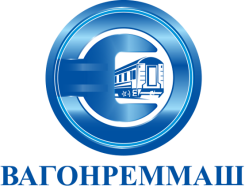 АКЦИОНЕРНОЕ ОБЩЕСТВО «ВАГОНРЕММАШ»Филиал Тамбовский вагоноремонтный завод392009, г. Тамбов, пл. Мастерских, д. 1тел. (4752) 44-49-59, факс 44-49-02, e-mail: tvrz@vagonremmash.ru